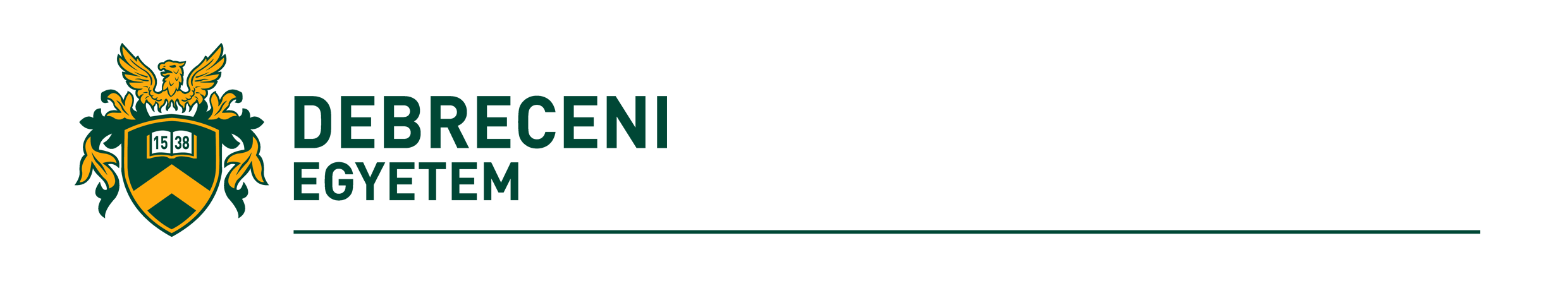 SZERZŐI NYILATKOZAT A DE PUBLIKÁCIÓS TUDOMÁNYTÁMOGATÁSI PROGRAMBAN MEGÍTÉLT TÁMOGATÁSI ÖSSZEG MEGOSZTÁSÁRÓLAlulírott ………………………..(név), mint a támogatást elnyerő szerző nyilatkozom, hogy a …………………………………… című, …………………………… folyóiratban megjelent publikáció kapcsán kapott támogatási összegből …………………Forintot a fent nevezett publikációban ………………………….. (név) társszerzőm felhasználási jogkörébe adok át. Debrecen, 20	      Támogatást elnyerő szerző